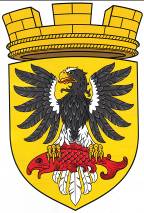                      Р О С С И Й С К А Я   Ф Е Д Е Р А Ц И ЯКАМЧАТСКИЙ КРАЙП О С Т А Н О В Л Е Н И ЕАДМИНИСТРАЦИИ ЕЛИЗОВСКОГО ГОРОДСКОГО ПОСЕЛЕНИЯОт      24.09.2018                                                                                              №   1425 -п                                                               г. ЕлизовоРуководствуясь статьями 36, 37 Градостроительного кодекса Российской Федерации, ч. 2 ст. 7 Земельного кодекса Российской Федерации, Федеральным   законом  от   06.10.2003    № 131-ФЗ   «Об  общих  принципах организации местного самоуправления в Российской Федерации»,  Уставом Елизовского  городского поселения, Правилами землепользования и застройки Елизовского городского поселения Елизовского района Камчатского края, принятыми Решением Собрания депутатов Елизовского городского поселения от 07.09.2011 № 126, на основании заявления Гамановича В.Н.,ПОСТАНОВЛЯЮ:	1. Уточнить земельному участку с кадастровым  номером   41:05:0101008:2369, расположенному в границах территориальной зоны застройки индивидуальными жилыми домами (Ж 1)  вид разрешенного использования: «для индивидуального жилищного строительства – выращивание плодовых, ягодных, овощных, бахчевых или иных декоративных или сельскохозяйственных культур».2. Управлению делами администрации Елизовского городского поселения опубликовать (обнародовать) настоящее постановление в средствах массовой информации и разместить в информационно - телекоммуникационной сети «Интернет» на официальном сайте  администрации Елизовского городского поселения.3. Контроль за исполнением настоящего постановления возложить на  руководителя Управления архитектуры и градостроительства администрации Елизовского городского поселения.Глава администрацииЕлизовского городского поселения                                               Д.Б. Щипицын